Publicado en Ciudad de México el 08/05/2017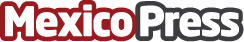 Gympass ofrece mejor calidad de vida y mayor productividad para los empleados Gympass, la única membresía que ofrece acceso a miles de gimnasios y centros de actividad física en México y otros 9 países, suma importantes empresas de diversos sectores a su lista de clientes corporativosDatos de contacto:Lorena CarrenoMarketing Q(55) 56152196Nota de prensa publicada en: https://www.mexicopress.com.mx/gympass-ofrece-mejor-calidad-de-vida-y-mayor Categorías: Telecomunicaciones Sociedad Otros deportes Dispositivos móviles Fitness http://www.mexicopress.com.mx